ПРИМЕТЫЕсли  берёзовые  ветки  бросить  на  огородные  грядки – не  будет  гусениц  на  капусте______________________________Берёза – это  благословлённое  дерево,  некогда  укрывшее Богородицу  и  Христа  от  непогоды________________________________Если  из  берёзы  течёт  много  соку,  то  быть  лету  дождливым___________________________________Берёзку  хорошо  посадить  рядом  с  домом  для  благополучия  семьи,  защиты  от  молнии_________________________________Как  лист  берёзы  развернётся  полностью,  тогда  можно  сажать  картофель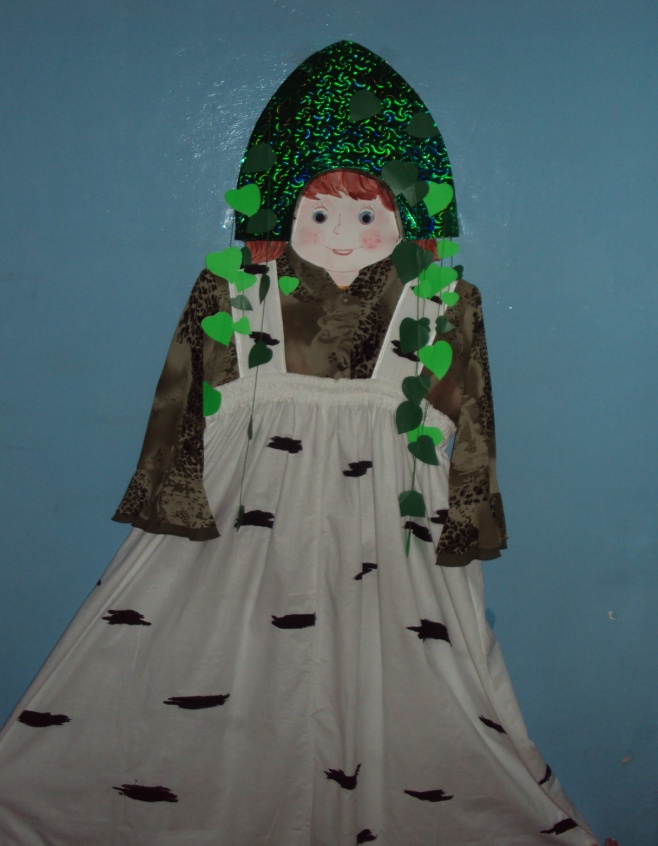                            Наш  адрес:Республика  Карелия,   посёлок  Кривой  Порог,ул. Кольцевая , 13       ЭКОЛОГИЧЕСКИЙ  ПРОЕКТ                       «БЕРЁЗКА»     МБОУ  КРИВОПОРОЖСКАЯ  СОШ            ДОШКОЛЬНЫЕ  ГРУППЫ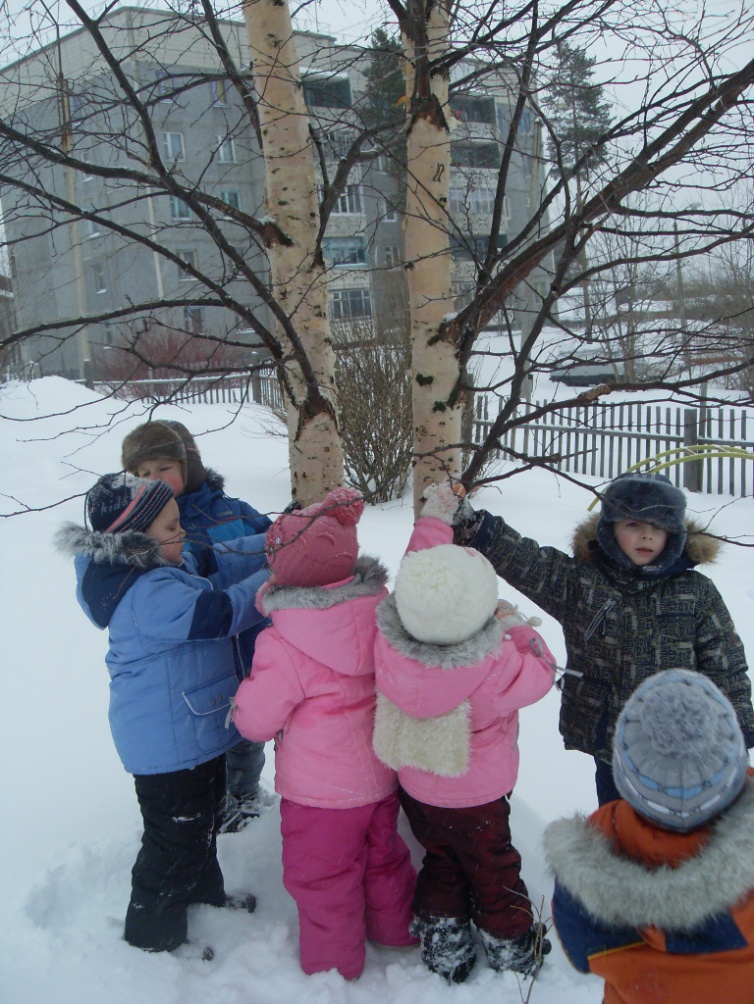 Мы  дети  севера, и  холод  нам  привычен, Ни  снег  нас  не  пугает,  ни  мороз.Мы  воздухом  родным  с  рожденья  дышимИ   радуемся  стройности  берёз.        Продуктивная  деятельность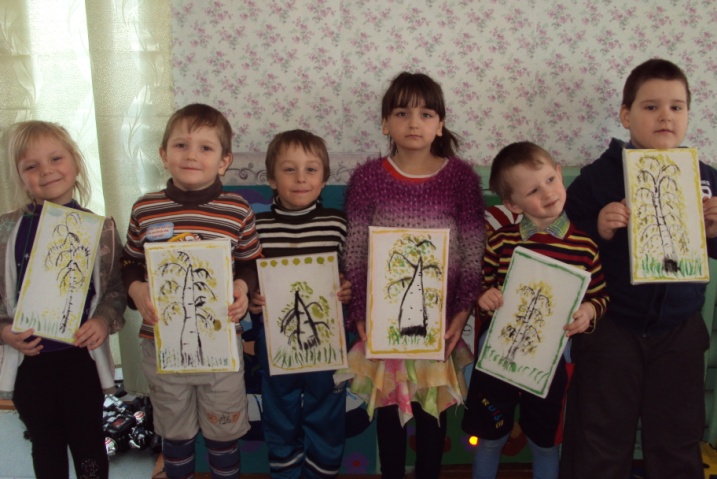 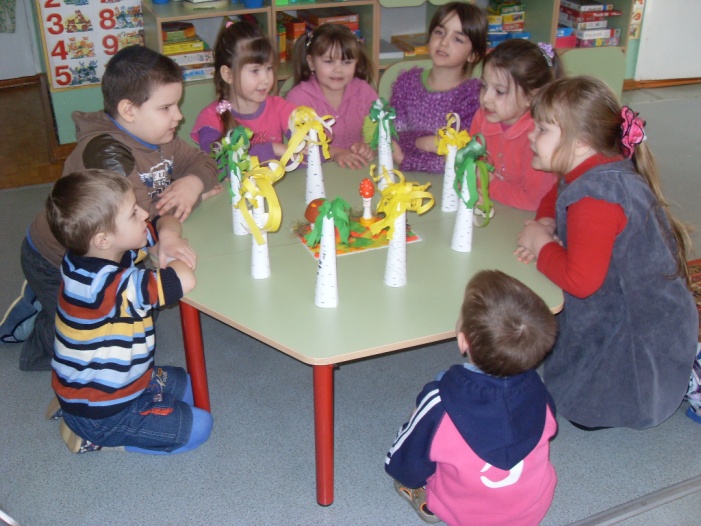 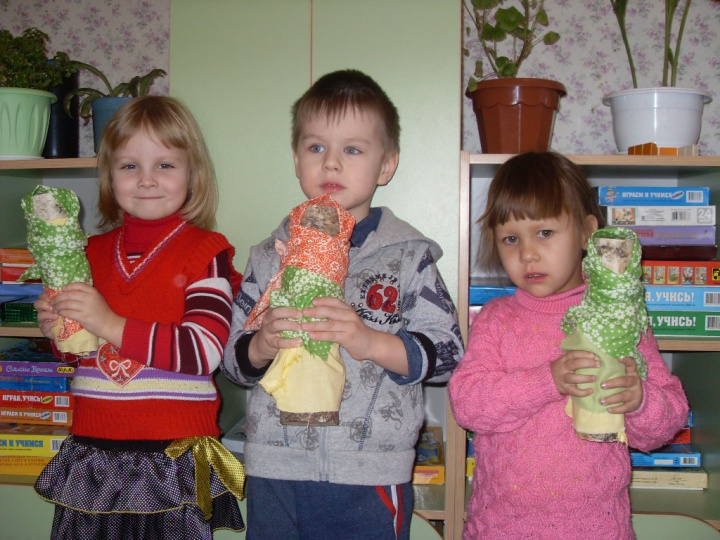 Праздники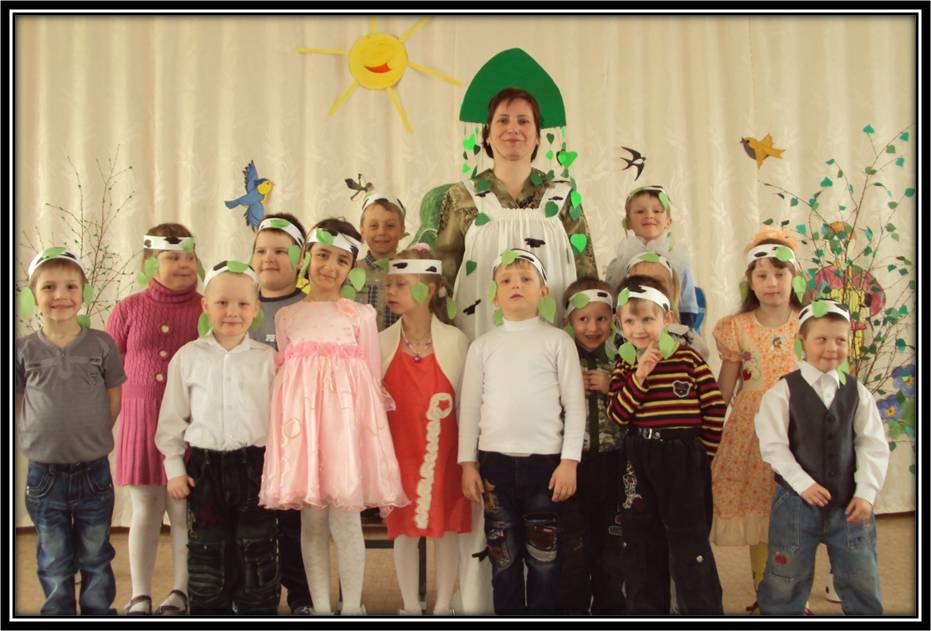 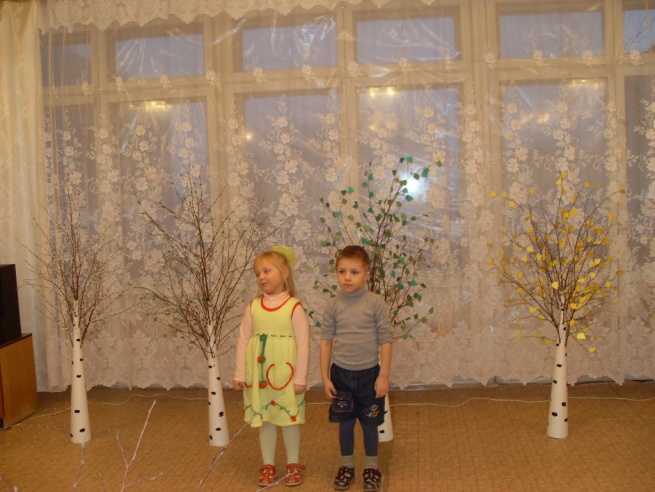 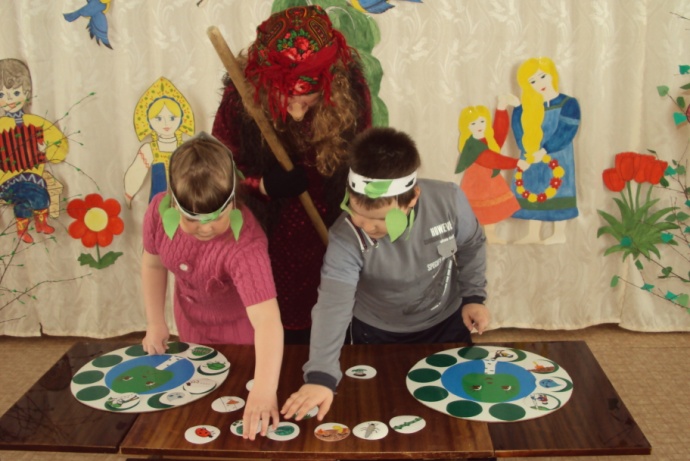                         Мини - музей     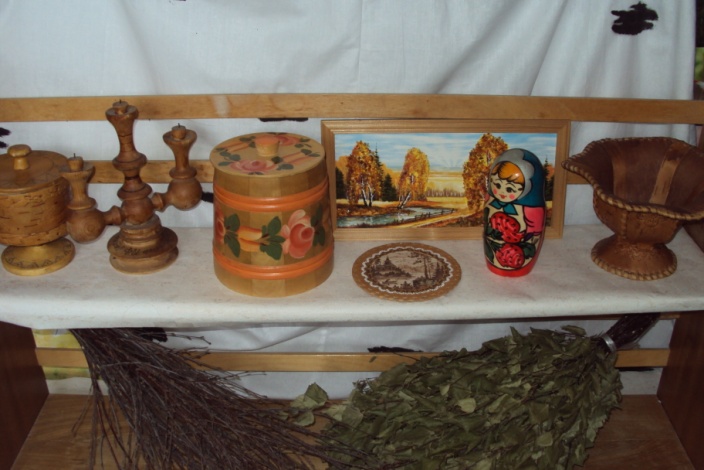 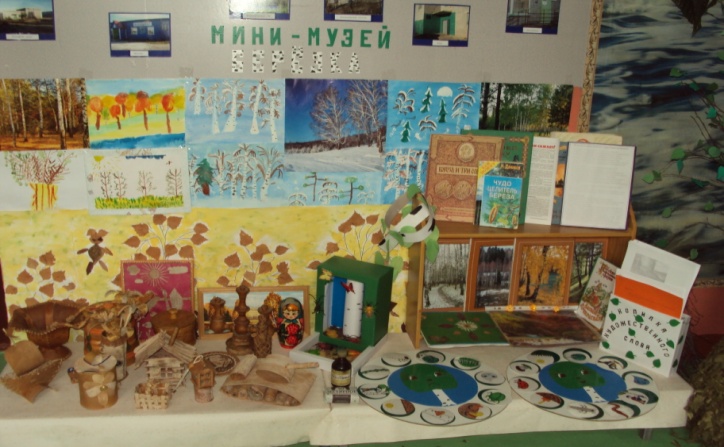 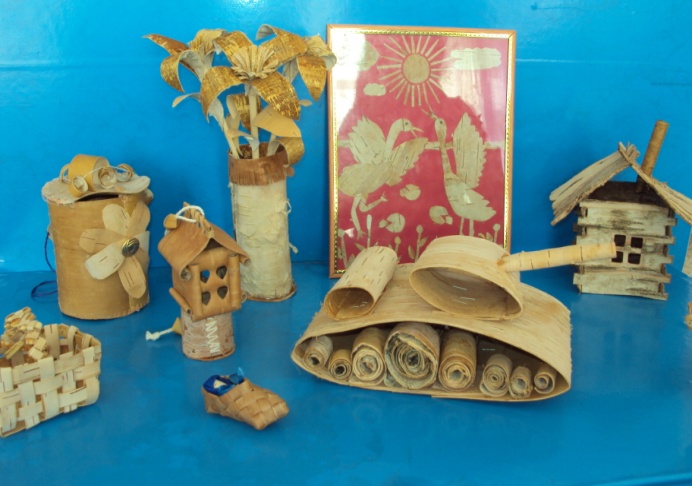 Реализация образовательных областей в дошкольном учреждении на  2012-2013 уч.год.Продуктивная  деятельность  занятия  по  конструированиюКомпонент учебного планаНаправление развития.
(Образовательные области)                 Виды НОД(непосредственно образовательная деятельность)                 Виды НОД(непосредственно образовательная деятельность)Количество часов в неделю.Количество часов в неделю.Количество часов в неделю.Количество часов в неделю.Количество часов в неделю.Количество часов в неделю.Количество часов в неделю.Компонент учебного планаНаправление развития.
(Образовательные области)                 Виды НОД(непосредственно образовательная деятельность)                 Виды НОД(непосредственно образовательная деятельность)Ранний возраст1-2 г.1 мл. гр.2-.2 мл. гр.3-.Средняя группа 4-5 летСтаршая группа5-6 летПодгот. группа6-7 летИнвариативная  (обязательная часть)Физическое развитие, здоровье.Физическое развитие, здоровье.Физическое развитие, здоровье.20 мин.20 мин.45 мин.60 мин.1 час 15 мин.1 час 30 мин.Инвариативная  (обязательная часть)Образовательные области:-Физическая культура-ЗдоровьеРазвитие движенийРазвитие движений2/20 мин.-----Инвариативная  (обязательная часть)Образовательные области:-Физическая культура-ЗдоровьеФизическое развитиеФизическое развитие-2/20 мин.3/45 мин.3/60 мин.3/1 час 15 мин.3/1 час. 30 мин.Инвариативная  (обязательная часть)Познавательно-речевое   направление.Познавательно-речевое   направление.Познавательно-речевое   направление.50 мин.16 мин.45 мин.40 мин.1 час 40 мин.2 часа 30 мин.Инвариативная  (обязательная часть)Образовательные области:      -   Познание      -   Коммуникация      -  Чтение художественной литературыДействия с дидактическим материалом.Действия с дидактическим материалом.2/16 мин.-----Инвариативная  (обязательная часть)Образовательные области:      -   Познание      -   Коммуникация      -  Чтение художественной литературыДействия со строительным материаломДействия со строительным материалом1/10 мин.-----Инвариативная  (обязательная часть)Образовательные области:      -   Познание      -   Коммуникация      -  Чтение художественной литературыРасширение ориентировки в окружающем и развитие речиРасширение ориентировки в окружающем и развитие речи3/24 мин.-----Инвариативная  (обязательная часть)Образовательные области:      -   Познание      -   Коммуникация      -  Чтение художественной литературыПриродный мирПриродный мир--/1 8 мин. (1 раз в 2 нед.)1/-15 мин.(1 раз в 2 нед.)-/120 мин.(1 раз в 2 нед.)1/-25 мин.(1 раз в 2 нед.)1/-30 мин.(1 раз в 2 нед.)Инвариативная  (обязательная часть)Образовательные области:      -   Познание      -   Коммуникация      -  Чтение художественной литературыРечевое развитиеРечевое развитие-1/8 мин.1/15 мин.1/20 мин.2/50 мин.2/60 мин.Инвариативная  (обязательная часть)Образовательные области:      -   Познание      -   Коммуникация      -  Чтение художественной литературыМатематическое развитиеМатематическое развитие-1/8 мин.1/15 мин.1/20 мин.1/25 мин.2/60 мин.Инвариативная  (обязательная часть)Социально - личностное направление.Социально - личностное направление.Социально - личностное направление.-8 мин.15 мин.20 мин.25 мин.1 часИнвариативная  (обязательная часть)Образовательные области: Социализация, Труд, БезопасностьСоциальный мир (этикет и ситуации общения, предметный рукотворный мир, художественная литература, краеведение, безопасное поведение,художественная литература)Социальный мир (этикет и ситуации общения, предметный рукотворный мир, художественная литература, краеведение, безопасное поведение,художественная литература)-1/- 8 мин. (1 раз в 2 нед.)1/15 мин.      1/20 мин.-/125 мин.(1 раз в 2 нед.)1/25 мин.-/130 мин.(1 раз в 2 нед.)      260 мин.Инвариативная  (обязательная часть)Художественно-эстетическое направление.Художественно-эстетическое направление.Художественно-эстетическое направление.20мин.46мин.1 час 1 час40 мин.2 час 05 мин.2 час. 30 мин.Инвариативная  (обязательная часть)Образовательные области:     -Художественное творчество      -МузыкаМир искусства и художественная деятельностьРисование-1/8 мин.1/15 мин.1/201/25 мин.130 мин.1/-30 мин. (1 раз в 2 нед.)Инвариативная  (обязательная часть)Образовательные области:     -Художественное творчество      -МузыкаМир искусства и художественная деятельностьАппликация --1/-15 мин.(1 раз в 2 нед.)1\-20 мин.(1 раз в 2 нед.)-\125 мин.(1 раз в 2 нед.)1/-30 мин.(1 раз в 2 нед.)Инвариативная  (обязательная часть)Образовательные области:     -Художественное творчество      -МузыкаМир искусства и художественная деятельностьКонструирование-1/8 мин.-/115 мин.(1 раз в 2 нед.)-\120 мин.(1 раз в 2 нед.)1/-25 мин.(1 раз в 2 нед.)-/130 мин. (1 раз в 2 нед.) Инвариативная  (обязательная часть)Образовательные области:     -Художественное творчество      -МузыкаМир искусства и художественная деятельностьЛепка-1/8 мин.-/115 мин.(1 раз в 2 нед.)1/20 мин.1/25 мин.-/130 мин.(1 раз в 2 нед.)Инвариативная  (обязательная часть)Образовательные области:     -Художественное творчество      -МузыкаМир искусства и художественная деятельностьМир музыки2/20 мин.2/20мин.2/30 мин.2/40 мин.2/50 мин.2/60 мин.Вариативная (модульная часть)Приоритетное направление МБДОУПриоритетное направление МБДОУПриоритетное направление МБДОУ20 мин.25 мин.30 мин.Вариативная (модульная часть)Познавательно-речевое направление.Занятия по экологическому развитиюЗанятия по экологическому развитию---1/-20 мин.(1 раз в 2 нед.)125 мин.130 мин.       В неделю10/1 час 30 мин.10/1 час 30 мин.11/2 часа 45 мин.12/4 часа14/5 час. 50 мин.16/8 час.23 часа 35 мин.В год32 час. 40 мин.32 час. 40 мин.88 час. 20 мин.144 час.198 час.288 час.783 час. 40 мин.